Утверждаю:Начальник МежрайоннойИФНС России №10 по Красноярскому краю__________________ А. Ю. Дашук12.09.2022 г.Графики семинаров, планируемых к проведению в октябре-декабре 2022 годаНаименование инспекцииДата и время проведения семинараТема семинараМесто проведения, телефоны для справокМежрайонная ИФНС России № 10 по Красноярскому краю06.10.2022, 14.001. О негативных последствиях выплаты «теневой» зарплаты для работников и работодателей.
2. О добровольном декларировании физическими лицами активов и счетов (вкладов) в банках за рубежом.
3. Выпуск КЭП для юридических лиц, индивидуальных предпринимателей и нотариусов Удостоверяющим  центром ФНС России. Вебинарhttps://w.sbis.ru/webinar/64595c3f-f184-4e95-9485-c5cec9f8598e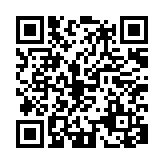 Межрайонная ИФНС России № 10 по Красноярскому краю20.10.2022, 14.001.  Порядок досудебного урегулирования налоговых споров и применение административных процедурных норм, регламентирующих досудебное производство.
2. Предоставление документов для государственной регистрации ЮЛ и ИП в электронном виде. 3. Личный кабинет налогоплательщика для физических лиц. Порядок подключения. Возможности.4. Смс-информирование о наличии задолженностиВебинарhttps://w.sbis.ru/webinar/848f2847-913f-413a-920f-829bdabafc47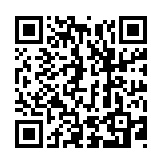 Межрайонная ИФНС России № 10 по Красноярскому краю10.11.2022, 14.001. Право на подачу ходатайство о применении обстоятельств, смягчающих ответственность за совершение налогового правонарушения2. О налоговых льготах, порядке исчисления и уплаты имущественных налогов физических лиц.3. Единый налоговый платеж физического лица.  Вебинарhttps://w.sbis.ru/webinar/2c991948-5be2-4851-8fe9-03a69f0f55ce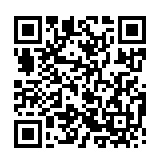 Межрайонная ИФНС России № 10 по Красноярскому краю17.11.2022, 14.001. Соблюдение законодательства о применении контрольно-кассовой  техники при осуществлении расчетов в Российской Федерации. 2. Контролируемые иностранные компании и контролирующие лица Уведомление о контролируемой иностранной компании.3. Государственная –онлайн регистрация бизнеса.Вебинарhttps://w.sbis.ru/webinar/ce3fc2f9-f65a-4696-ac33-42047ca1f463 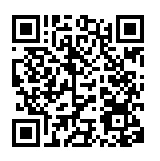 Межрайонная ИФНС России № 10 по Красноярскому краю08.12.2022, 14.001.Новая форма декларации по налогу на имущество организации. Порядок её заполнения, а также Формат представления в электронной форме.2. О заявительном порядке представления налоговых льгот по налогу на имущество организации.3.О добровольном декларировании физическими лицами активов и счетов (вкладов) в банках за рубежом. 4. Представление информации о счетах (вкладах) в банке за пределами РФ и о переводах средств без открытия счета с использованием иностранных электронных средств платежа.Вебинарhttps://w.sbis.ru/webinar/5abdf09e-e008-4b08-a98c-5da658ba3ad7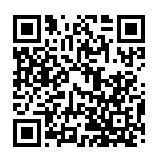 Межрайонная ИФНС России № 10 по Красноярскому краю08.12.2022, 14.001.Новая форма декларации по налогу на имущество организации. Порядок её заполнения, а также Формат представления в электронной форме.2. О заявительном порядке представления налоговых льгот по налогу на имущество организации.3.О добровольном декларировании физическими лицами активов и счетов (вкладов) в банках за рубежом. 4. Представление информации о счетах (вкладах) в банке за пределами РФ и о переводах средств без открытия счета с использованием иностранных электронных средств платежа.Вебинарhttps://w.sbis.ru/webinar/5abdf09e-e008-4b08-a98c-5da658ba3ad7Межрайонная ИФНС России № 10 по Красноярскому краю08.12.2022, 14.001.Новая форма декларации по налогу на имущество организации. Порядок её заполнения, а также Формат представления в электронной форме.2. О заявительном порядке представления налоговых льгот по налогу на имущество организации.3.О добровольном декларировании физическими лицами активов и счетов (вкладов) в банках за рубежом. 4. Представление информации о счетах (вкладах) в банке за пределами РФ и о переводах средств без открытия счета с использованием иностранных электронных средств платежа.Вебинарhttps://w.sbis.ru/webinar/5abdf09e-e008-4b08-a98c-5da658ba3ad7Межрайонная ИФНС России № 10 по Красноярскому краю15.12.2022, 14.001.  Порядок и сроки уплаты налога и авансовых платежей по транспортному, земельному налогу юридическими лицами.
2. Особенности применения специального налогового режима « Налога на профессиональный доход».3. Взаимодействие с налогоплательщиками через электронные сервисы ФНС России.Вебинарhttps://w.sbis.ru/webinar/816f0032-8fe1-4b38-9b2b-288f67f2d7d6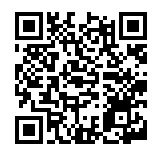 